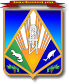 МУНИЦИПАЛЬНОЕ ОБРАЗОВАНИЕХАНТЫ-МАНСИЙСКИЙ РАЙОНХанты-Мансийский автономный округ – ЮграАДМИНИСТРАЦИЯ ХАНТЫ-МАНСИЙСКОГО РАЙОНАП О С Т А Н О В Л Е Н И Еот                              			                                                   № г. Ханты-МансийскО внесении изменений в постановлениеадминистрации Ханты-Мансийского района от 14.02.2017 № 37 «О районном конкурсе лучших журналистских работ,способствующих формированию положительного представления о многонациональности              Ханты-Мансийского района»В целях приведения постановления в соответствие с муниципальными правовыми актами Ханты-Мансийского района, на основании ст. 32 Устава Ханты-Мансийского района:1. Внести в постановление администрации Ханты-Мансийского района от 14.02.2017 № 37 «О районном конкурсе лучших журналистских работ, способствующих формированию положительного представления                       о многонациональности Ханты-Мансийского района» следующие изменения:1.1. В преамбуле  постановления слова «Комплексные мероприятия по обеспечению межнационального согласия, гражданского единства, отдельных прав и законных интересов граждан, а также профилактике правонарушений, терроризма и экстремизма, незаконного оборота и потребления наркотических средств и психотропных веществ в Ханты-Мансийском районе на 2014 – 2019 годы, утвержденной постановлением администрации Ханты-Мансийского района от 30 сентября 2013 года № 242» заменить словами «Укрепление межнационального и межконфессионального согласия, поддержка и развитие языков и культуры народов Российской Федерации, проживающих на территории муниципального образования Ханты-Мансийский район, обеспечение социальной и культурной адаптации мигрантов, профилактика межнациональных (межэтнических) конфликтов на 2019 – 2022 годы», утвержденной постановлением администрации Ханты-Мансийского района от 12 ноября 2018 года № 337»;1.2. В п.6.1 приложения 1 к постановлению слова «Комплексные мероприятия по обеспечению межнационального согласия, гражданского единства, отдельных прав и законных интересов граждан, а также профилактике правонарушений, терроризма и экстремизма, незаконного оборота и потребления наркотических средств и психотропных веществ в Ханты-Мансийском районе на 2014 – 2019 годы» заменить словами «Укрепление межнационального и межконфессионального согласия, поддержка и развитие языков и культуры народов Российской Федерации, проживающих на территории муниципального образования Ханты-Мансийский район, обеспечение социальной и культурной адаптации мигрантов, профилактика межнациональных (межэтнических) конфликтов на 2019 – 2022 годы»;	1.3. В пункте 3.1. приложения 1 к постановлению слова «по факсу: 8(3467) 33-84-34 или электронной почте: molod@hmrn.ru в муниципальное казенное учреждение Ханты-Мансийского района «Комитет по культуре, спорту и социальной политике» (далее – МКУ «Комитет по культуре спорту и социальной политике») не позднее 25 ноября текущего года» заменить словами «на адрес электронной почты: evseeva_ovhmrn.ru в отдел по  культуре, спорту и социальной политики администрации Ханты-Мансийского района (далее – отдел по культуре, спорту и социальной политики) не позднее  10 декабря текущего года»;1.4. В пунктах 5.1 приложения 1 к постановлению слова «МКУ «Комитет по культуре, спорту и социальной, политике» заменить словами «отдел по культуре, спорту и социальной политики»;1.5. В пункте 6.2 приложения 1 к постановлению слова «МКУ «Комитет по культуре, спорту и социальной, политике» заменить словами «отделом по культуре, спорту и социальной политики»;1.6. Приложение 2 к постановлению изложить в следующей редакции: «Приложение 2 к постановлению администрации Ханты-Мансийского района 	             от 14.02.2017 № 37СОСТАВэкспертной комиссии районного конкурса лучших журналистских работ, способствующих формированию положительного представления о многонациональности Ханты-Мансийского района	Заместитель главы Ханты-Мансийского района по социальным вопросам, председатель экспертной комиссии	Начальник отдела по культуре, спорту и социальной политики, заместитель председателя экспертной комиссии	Консультант отдела по культуре, спорту и социальной политики, секретарь экспертной комиссииЧлены комиссии:Заместитель председателя комитета по образованию администрации Ханты-Мансийского района Депутат Думы Ханты-Мансийского района (по согласованию)Представитель газеты Ханты-Мансийского района «Наш район» (по согласованию)Представитель муниципального казенного учреждения Ханты-Мансийского района «Централизованная библиотечная система»                            (по согласованию)».2. Опубликовать (обнародовать) настоящее постановление в газете «Наш район», в официальном сетевом издании «Наш район Ханты-Мансийский», разместить на официальном сайте администрации Ханты-Мансийского района.3. Настоящее постановление вступает в силу после его опубликования (обнародования).4. Контроль за выполнением постановления возложить на заместителя главы Ханты-Мансийского района по социальным вопросам, председателя комитета по образованию.Глава Ханты-Мансийского района				                 К.Р.Минулин 